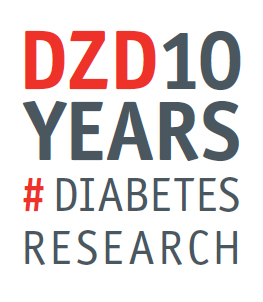 German Center for Diabetes Research (DZD)Facts & FiguresFounded:	2009Head Office:	Ingolstaedter Landstraße 1
D-85764 NeuherbergGermany

Phone: +49 (0)89-3187-2086
Fax: +49 (0)89-3187-2223
email: contact@dzd-ev.deManaging Director:	Dr. Astrid GlaserFunding Provider:	Federal Ministry of Education and Research (BMBF)	Federal states in which the DZD sites are located	Saxony	Bavaria	Baden-Württemberg				North Rhine-Westphalia	BrandenburgFunding Amount:	EUR 33 million per year (90 percent from the federal government, 10 percent from the federal states in which the DZD sites are located)Organization:	Registered association	Five scientific research institutions (partners) with equal status:German Diabetes Center, DüsseldorfGerman Institute of Human Nutrition, Potsdam-RehbrückeHelmholtz Zentrum MünchenPaul Langerhans Institute Dresden of Helmholtz Zentrum München at the University Hospital of TU DresdenInstitute for Diabetes Research and Metabolic Diseases of Helmholtz Zentrum München at the University of Tübingen				Five associated partners:Prof. Dr. Jens Brüning, University of Cologne and Max Planck Institute for Metabolism ResearchProf. Dr. Dr. h.c. Hendrik Lehnert, University Hospital Schleswig-Holstein – Campus LübeckProf. Dr. Dr. h.c. Peter Nawroth, University Hospital HeidelbergProf. Dr. Michael Stumvoll, University Hospital LeipzigProf. Dr. Eckard Wolf, Ludwig-Maximilians-Universität MünchenScientists:			400Members:	Partners of the DZDHelmholtz Association of German Research CentersLeibniz AssociationDZD Board of Directors:	Prof. Dr. Dr. h.c. mult. Hans-Ulrich Häring, representative of the universitiesProf. Dr. Dr. h.c. mult. Martin Hrabĕ de Angelis, representative of the Helmholtz Association	Prof. Dr. Dr. h.c. Michael Roden, representative of the Leibniz AssociationScientific Advisory Board:	Prof. Dr. Domenico Accili, Columbia University, USA	Prof. Dr. Fatima Bosch, University of Barcelona, SpainProf. Dr. Edward Leiter, The Jackson Laboratory, USADr. Michael Mark, Boehringer Ingelheim, GermanyProf. Dr. Ulf Smith, University of Gothenburg, Sweden (speaker)Research Priorities:	Prevention of diabetesCauses and treatment of non-alcoholic fatty liver disease Insulin action and resistance in the brainProtection and regeneration of islet cellsInfluence of genetics and epigenetics on the development of diabetesDiabetes sequelaeType 1 diabetes